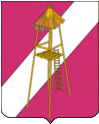 АДМИНИСТРАЦИЯ СЕРГИЕВСКОГО СЕЛЬСКОГО ПОСЕЛЕНИЯКОРЕНОВСКОГО  РАЙОНАПОСТАНОВЛЕНИЕ18 октября 2019 года                         	                                                                          № 87станица  СергиевскаяО признании утратившим силу постановления администрации Сергиевского сельского поселения Кореновского района от 25 декабря 2017 года № 145 «Об утверждении административного регламента администрации Сергиевского сельского поселения Кореновского района исполнения муниципальной функции «Осуществления муниципального контроля в области благоустройства на территории муниципального образования»С целью приведения нормативных правовых актов администрации Сергиевского сельского поселения Кореновского района в соответствие с действующими законодательством, во исполнение протеста прокуратуры Кореновского района от 6 сентября 2019 года № 7-02-2019/6940,  администрация Сергиевского сельского поселения Кореновского района                         п о с т а н о в л я е т:	1. Признать утратившим силу постановление администрации Сергиевского сельского поселения Кореновского района от 25 декабря 2017 года № 145 «Об утверждении административного регламента администрации Сергиевского сельского поселения Кореновского района исполнения муниципальной функции «Осуществления муниципального контроля в области благоустройства на территории муниципального образования».2. Общему отделу администрации Сергиевского сельского поселения Кореновского района (Горгоцкая) обнародовать  настоящее постановление в установленных местах  и обеспечить его размещение (опубликование) на официальном сайте администрации Сергиевского сельского поселения Кореновского района в информационно-телекоммуникационной сети «Интернет».3. Постановление вступает в силу после его официального обнародования. ГлаваСергиевского сельского поселения   Кореновского района                                                                       А.П. Мозговой    ЛИСТ СОГЛАСОВАНИЯпроекта постановления администрации Сергиевского сельского поселения Кореновского района от 18.10.2019 № 87 «О признании утратившим силу постановление администрации Сергиевского сельского поселения Кореновского района от 25 декабря 2017 года № 145 «Об утверждении административного регламента администрации Сергиевского сельского поселения Кореновского района исполнения муниципальной функции «Осуществления муниципального контроля в области благоустройства на территории муниципального образования»Проект подготовлен и внесен:Общим отделом администрации Сергиевского сельского поселения Кореновского района ведущий специалист                                            		             Е.А. РохманкаПроект согласован:Начальник общего отдела администрации Сергиевского сельского поселения Кореновского района                                              Е.А. Горгоцкая